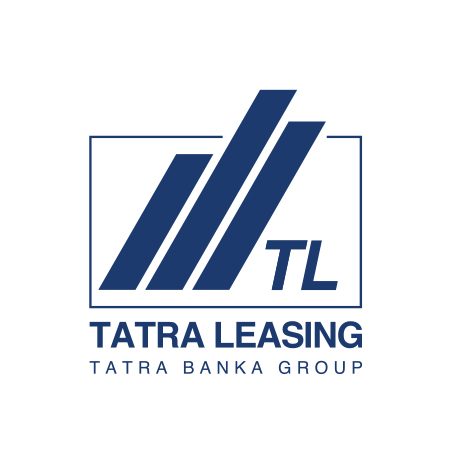 	Kúpna zmluva č. ..............................	uzatvorená v zmysle ust. § 409 a nasl. v spojení s ust. § 262 Obchodného zákonníka	medziPredávajúcim: 	Tatra-Leasing, s.r.o.Sídlo:	                Hodžovo námestie 3, 811 06 Bratislavav zastúpení:	................................................	.................................................IČO:	                31326552IČ DPH:	SK7020000944DIČ:	2020290712Registrácia:	Obchodný register Okresný súd Bratislava I, oddiel Sro, vložka č. 2992/BBankové spojenie	Tatra banka, a.s.Číslo účtu:	SK8111000000002624000366Email:	info@tatraleasing.skaKupujúcim: 	Sídlo:	v zastúpení:	IČO:	                 IČ DPH:	DIČ:	Registrácia:	Bankové spojenie:	Číslo účtu:	I. Predmet zmluvy	1.1 Predávajúci sa zaväzuje touto kúpnou zmluvou previesť na kupujúceho vlastnícke právo k nižšie 	špecifikovanému predmetu kúpy - ojazdené motorové vozidlo:...................................................................................................výr.číslo karosérie/ podvozku:  .........................................	rok výroby: 	..............farba: 	...............(ďalej len "predmet kúpy")a kupujúci sa zaväzuje predmet kúpy prevziať a zaplatiť dohodnutú kúpnu cenu.	II. Cena a platobné podmienky	Zmluvné strany sa dohodli na kúpnej cene ................. EUR vrátane DPH.	Kupujúci uhradí kúpnu cenu najneskôr pri podpise tejto zmluvy na účet predávajúceho uvedený v záhlaví tejto 	zmluvy.	III. Stav predmetu kúpy 	Kupujúci prehlasuje, že technický stav predmetu kúpy je mu známy, tento pozná z jeho obhliadky a skúšobnej 	prevádzky , resp. skúšobnej jazdy	Kupujúci kupuje predmet kúpy v stave, v akom ku dňu podpisu tejto zmluvy "stojí a leží", t. j. v stave, v ktorom 	sa predmet kúpy ku dňu podpisu tejto zmluvy nachádza. Uvedené sa týka aj technickej dokumentácie predmetu 	kúpy, za ktorej úplnosť a správnosť predávajúci nezodpovedá.	IV. Vlastnícke právo a nebezpečenstvo škody na veci	Zmluvné strany sa dohodli, že kupujúci nadobúda vlastnícke právo k predmetu kúpy momentom zaplatenia 	kúpnej ceny. Nebezpečenstvo škody na predmete kúpy prechádza na kupujúceho dňom prevzatia predmetu 	kúpy alebo dňom, keď bol povinný predmet kúpy prevziať. 	V. Čas a miesto prevzatia	Čas dodania: do 7 dní po uzatvorení kúpnej zmluvy a zaplatení kúpnej ceny v plnej výške.	Kupujúci si preberie predmet kúpy v mieste, ktoré určí predávajúci oproti potvrdeniu o zaplatení kúpnej ceny a 	potvrdeniu prevzatia predmetu kúpy na preberacom protokole. 	VI. Ostatné ustanovenia	Kupujúci ako nový vlastník motorového vozidla berie na vedomie povinnosti, ktoré mu vyplývajú zo zákona č. 	381/2001 Z. z. o povinnom zmluvnom poistení zodpovednosti za škodu spôsobenú prevádzkou motorového 	vozidla.	V prípade, ak kupujúci je dotknutou osobou podľa Nariadenia Európskeho parlamentu a Rady (EÚ) 2016/679 z 	27. apríla 2016 o ochrane fyzických osôb pri spracúvaní osobných údajov a o voľnom pohybe takýchto údajov 	(ďalej len „Nariadenie“), tak svojím podpisom potvrdzujem, že všetky údaje, ktoré som predávajúcemu poskytol 	alebo sprístupnil, sú pravdivé a aktuálne, pričom za ich pravdivosť a aktuálnosť zodpovedám, a zároveň beriem 	na vedomie že predávajúci si ich správnosť môže overiť s akýmikoľvek informáciami, ktoré má o mne k 	dispozícii. V súvislosti s uzatvorením tejto zmluvy bude predávajúci spracúvať osobné údaje kupujúceho. 	Všetky bližšie informácie nájdete v dokumente Informačné memorandum ochrany osobných údajov 	umiestnenom na výveske našej pobočky a na internetovej stránke www.tatraleasing.sk	V prípadoch, keď poskytujete predávajúcemu osobné údaje tretích osôb, zaväzujete sa informovať tieto osoby 	o skutočnosti, že ste ich údaje poskytli prevádzkovateľovi, ktorým je Tatra-Leasing, s.r.o., ako aj informovať o 	ďalších skutočnostiach podľa čl. 14 Nariadenia, pričom tieto informácie sú dostupné aj na internetovej stránke 	www.tatraleasing.sk.	VII. Záverečné ustanovenia	Zmluva nadobúda platnosť a účinnosť dňom jej podpisu oboma zmluvnými stranami.	Zmluvné strany prehlasujú, že si zmluvu prečítali, jej obsahu porozumeli a na znak súhlasu s ním túto 	podpisujú.Zmluva je vyhotovená v dvoch rovnopisoch, z ktorých každá strana obdrží jeden rovnopis.Dňa .................		.....................................................................				.................................................................						Predávajúci												Kupujúci